Divine Service 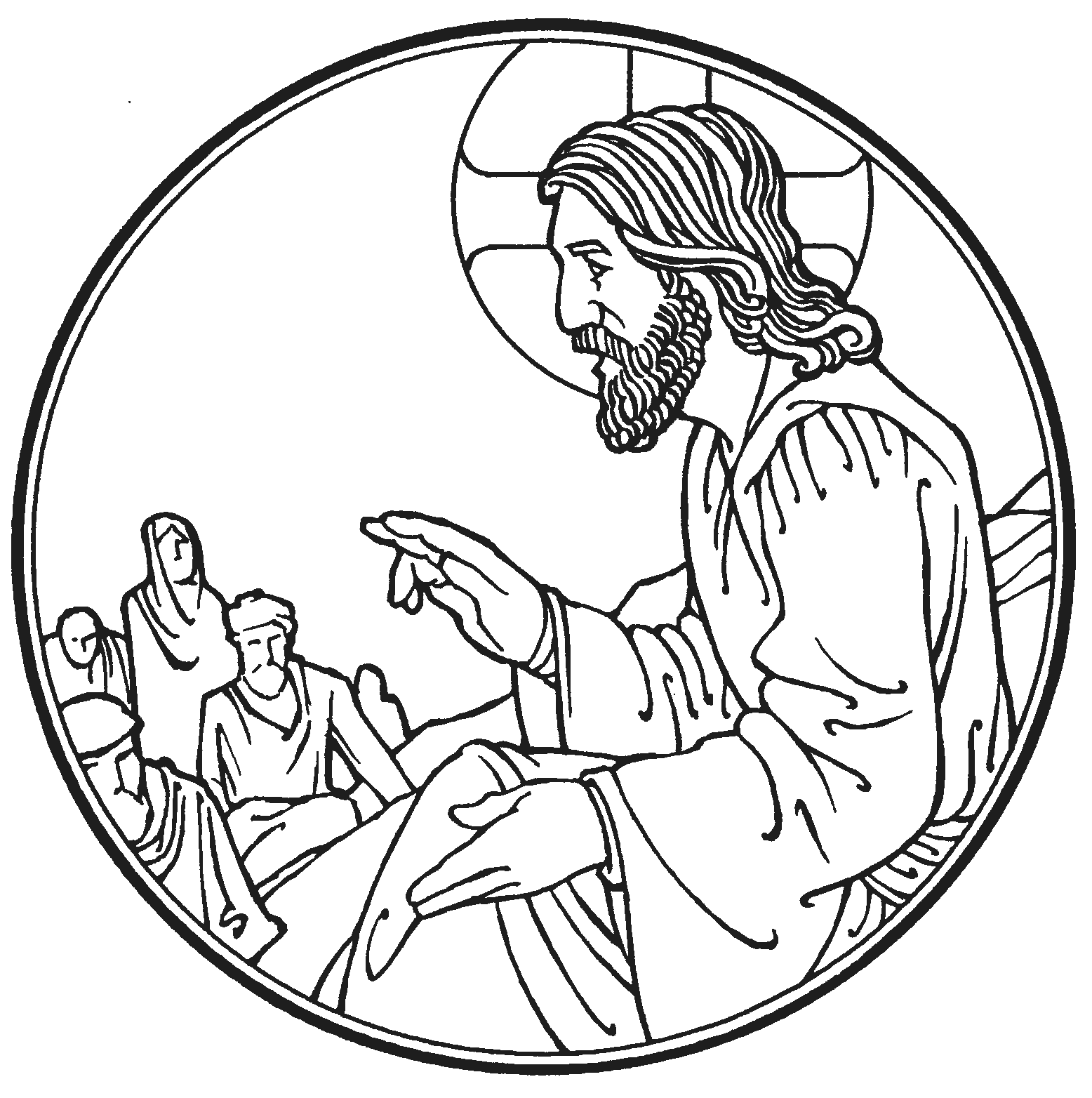 The Sixth Sunday after EpiphanyFebruary 12th, 2023Zion Lutheran Church
 Kearney, NebraskaWelcome to Zion!Guests please record your attendance on a card in the pew rack and let us know how we can be of service to you.  Holy Communion at ZionThe Lord’s Supper is celebrated at this congregation as Jesus has given it. As he says, our Lord gives into our mouths not only bread and wine but his very body and blood to eat and to drink for the forgiveness of sins and to strengthen our union with him and with one another. Our Lord invites to his table those who trust his words, repent of all sin, and set aside any refusal to forgive and love as he forgives and loves us, that they may show forth his death until he comes. All communicants need to register in the narthex prior to the service.Because those who eat and drink our Lord’s body and blood unworthily do so to their great harm and because Holy Communion is a confession of the faith which is confessed at this altar, any who are not yet instructed, in doubt, or who hold a confession differing from that of this congregation and The Lutheran Church—Missouri Synod, are asked not to commune until they are able to speak with our pastor first.  He is happy to visit with you about the Christian faith and how to receive the Lord’s Supper for your good and for the good of others. Those not communing are invited to come to the altar, cross your arms in front of you, and bow your head to receive a pastoral blessing.Christ Sets Life Before Us so that We Can Walk in His WaysThe God who reveals Himself in His incarnate Son promises life and blessing to all who obey His commandments “by loving the Lord your God, by walking in his ways, and by keeping his commandments and his statutes and his rules” (Deut. 30:16). However, we are “people of the flesh” and “infants in Christ” (1 Cor. 3:1), among whom “there is jealousy and strife” (1 Cor. 3:3). Jesus must instruct us against the human ways of anger, adultery, divorce and false witness (Matt. 5:21–37), because all who live in these ways “shall surely perish” (Deut. 30:18). On the cross, He died to forgive our sins and free us from the ways of curse and death. Since Jesus Christ is our “life and length of days” (Deut. 30:20), we can be reconciled to our brother, live in chastity and marital faithfulness, and speak with honesty. He who serves from His cross also offers His gift of reconciliation at His altar, and we can be at peace with our brothers and sisters in Christ who are “God’s field, God’s building” (1 Cor. 3:9).610 Lord Jesus, Think on Me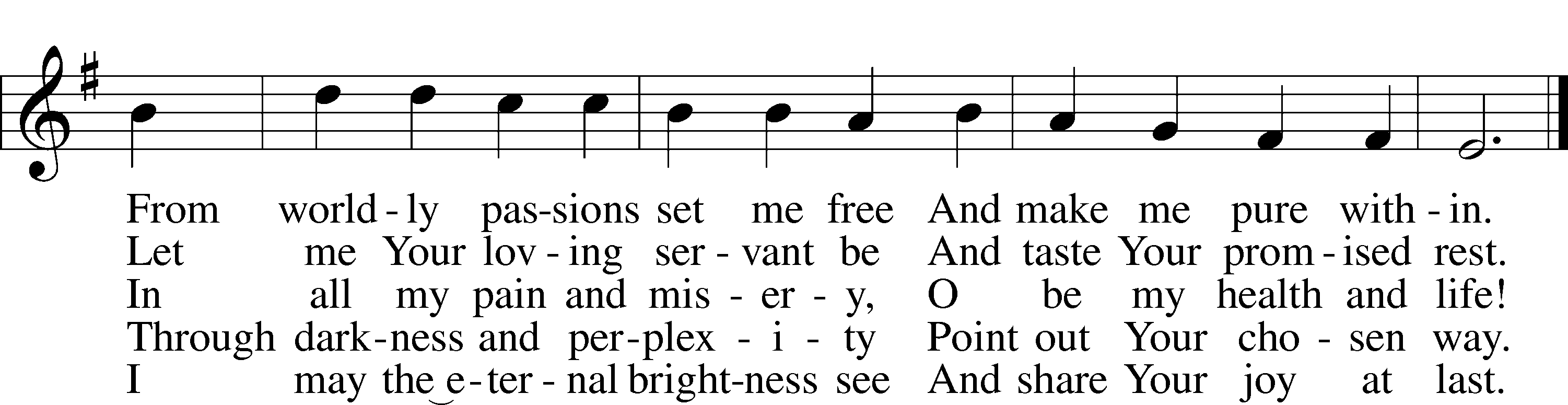 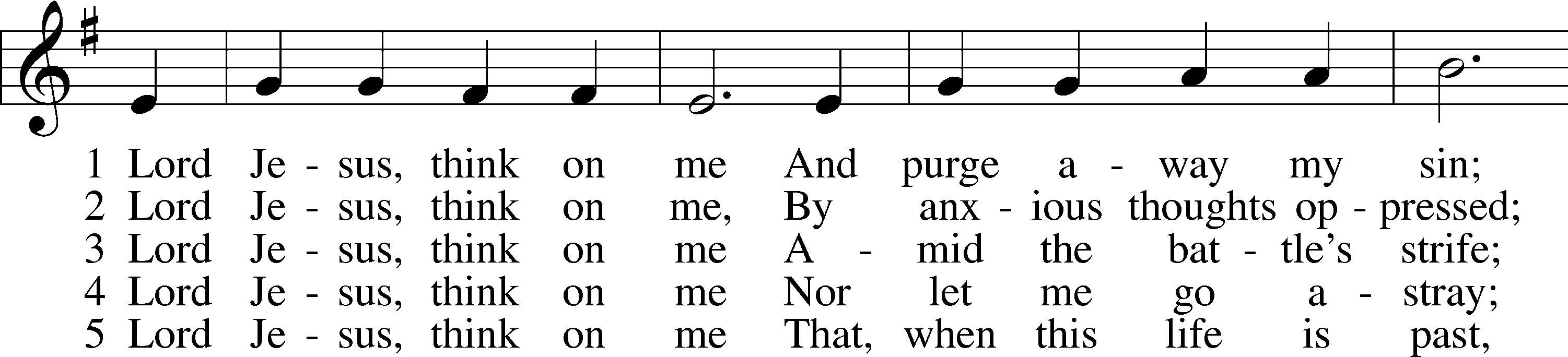 Text: Synesius of Cyrene, c. 365–c. 414; tr. Allen W. Chatfield, 1808–96, alt. Tune: William Daman, c. 1540–1591
Text and tune: Public domainStandInvocation	LSB 151P	In the name of the Father and of the T Son and of the Holy Spirit.C	Amen.P	If we say we have no sin, we deceive ourselves, and the truth is not in us.C	But if we confess our sins, God, who is faithful and just, will forgive our sins and cleanse us from all unrighteousness.Silence for reflection on God’s Word and for self-examination.P	Let us then confess our sins to God our Father.C	Most merciful God, we confess that we are by nature sinful and unclean. We have sinned against You in thought, word, and deed, by what we have done and by what we have left undone. We have not loved You with our whole heart; we have not loved our neighbors as ourselves. We justly deserve Your present and eternal punishment. For the sake of Your Son, Jesus Christ, have mercy on us. Forgive us, renew us, and lead us, so that we may delight in Your will and walk in Your ways to the glory of Your holy name. Amen.Absolution	P	Almighty God in His mercy has given His Son to die for you and for His sake forgives you all your sins. As a called and ordained servant of Christ, and by His authority, I therefore forgive you all your sins in the name of the Father and of the T Son and of the Holy Spirit.C	Amen.Introit	Psalm 98:7–9; antiphon: v. 2The Lord has made known his sal- | vation;*
	he has revealed his righteousness in the sight of the | nations.
Let the sea roar, and all that | fills it;*
	the world and those who | dwell in it!
Let the rivers clap their hands; let the hills sing for joy together be- | fore the Lord,*
	for he comes to | judge the earth.
He will judge the world with | righteousness,*
	and the peoples with | equity.
Glory be to the Father and | to the Son*
	and to the Holy | Spirit;
as it was in the be- | ginning,*
	is now, and will be forever. | Amen.
The Lord has made known his sal- | vation;*
	he has revealed his righteousness in the sight of the | nations.Kyrie	LSB 152P	In peace let us pray to the Lord. 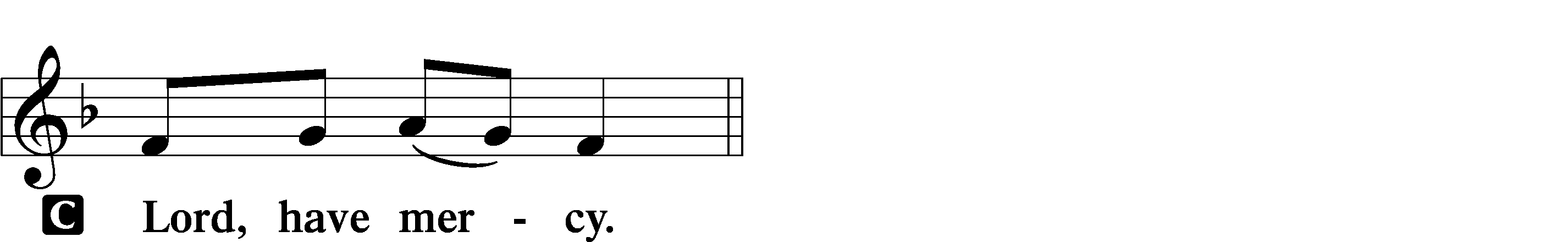 P	For the peace from above and for our salvation let us pray to the Lord.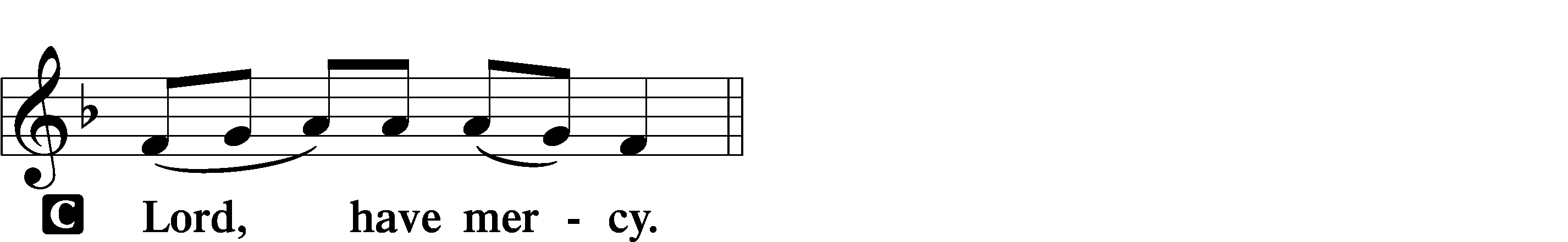 P	For the peace of the whole world, for the well-being of the Church of God, and for the unity of all let us pray to the Lord.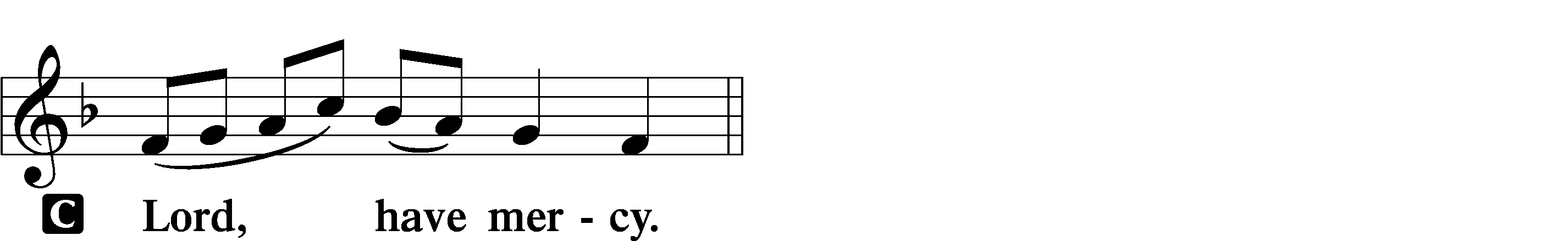 P	For this holy house and for all who offer here their worship and praise let us pray to the Lord.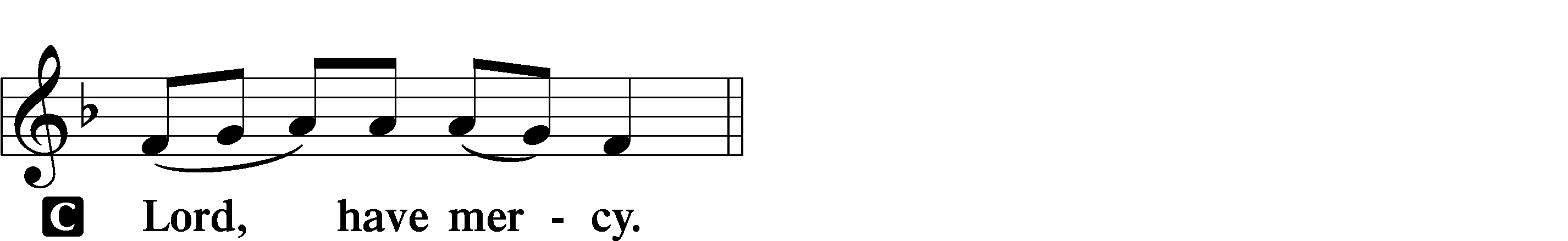 P	Help, save, comfort, and defend us, gracious Lord.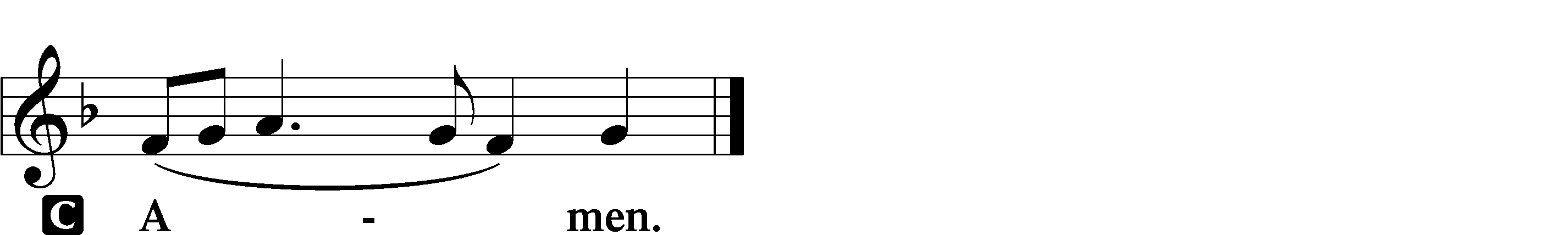 Gloria in Excelsis	LSB 154P	Glory to God in the highest, and peace to His people on earth.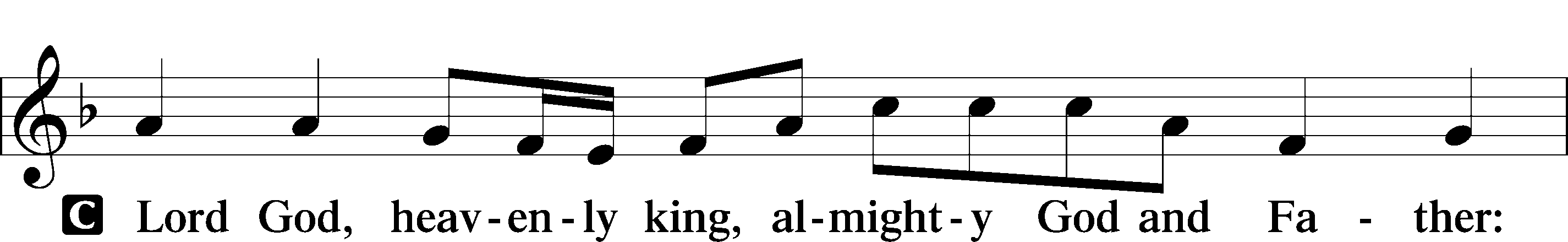 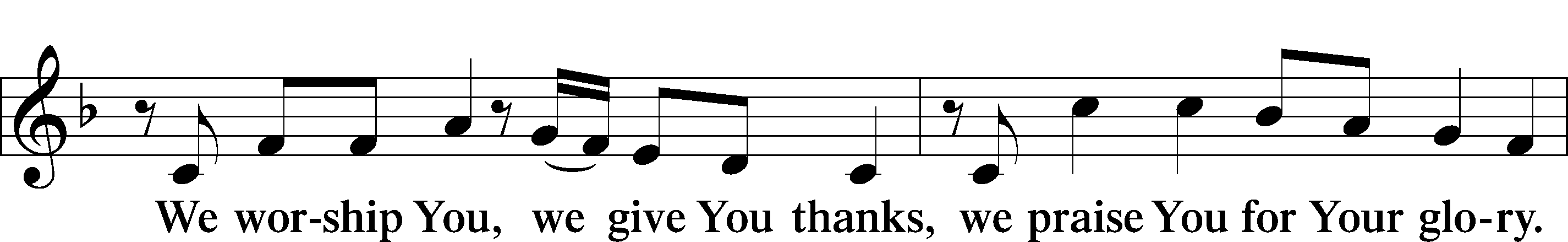 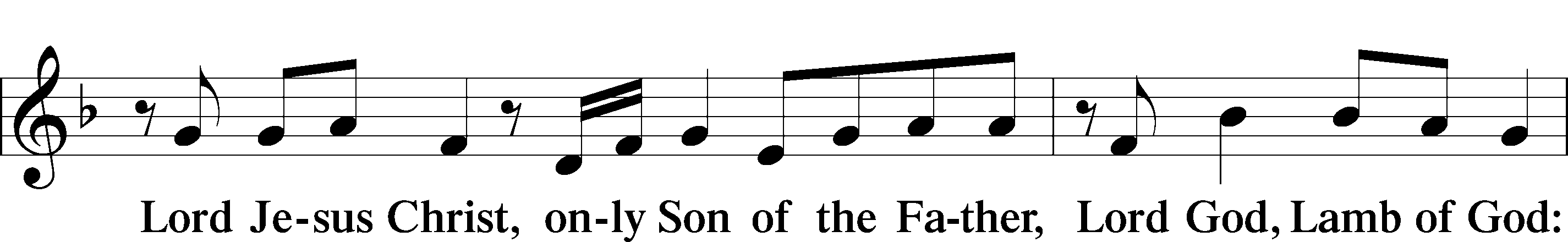 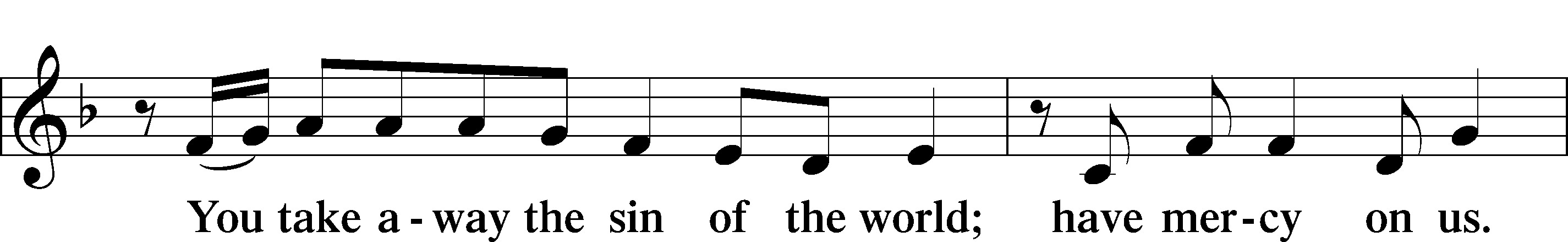 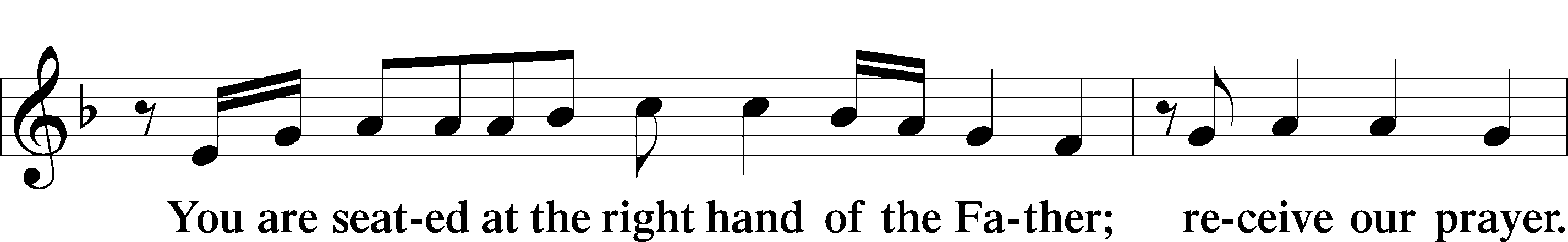 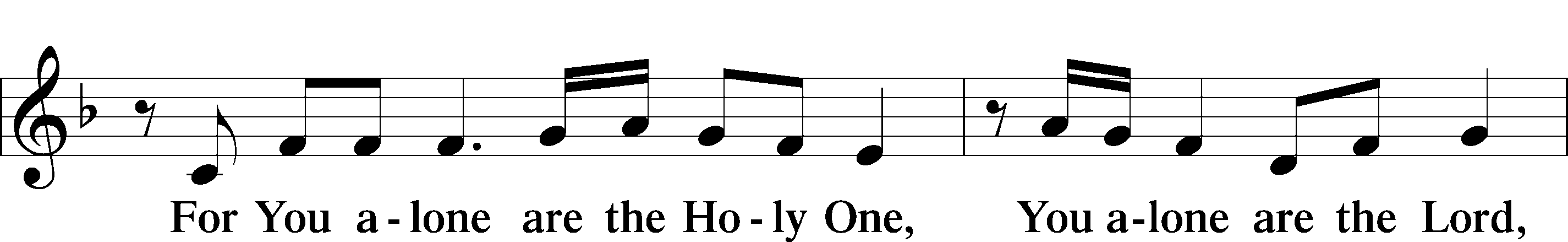 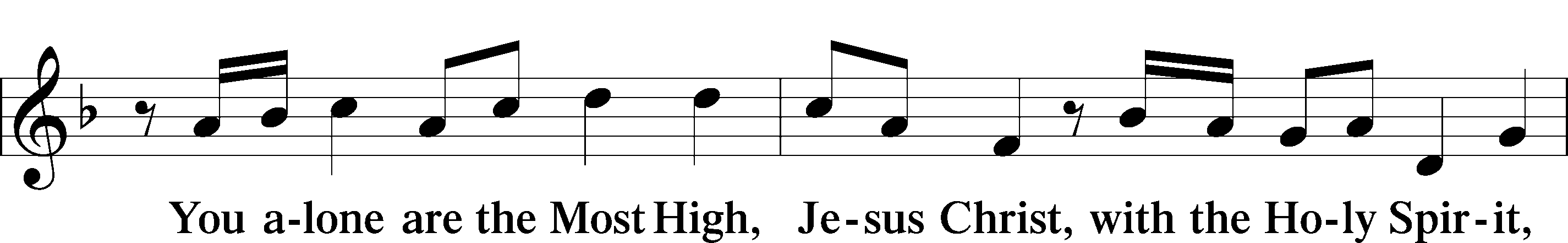 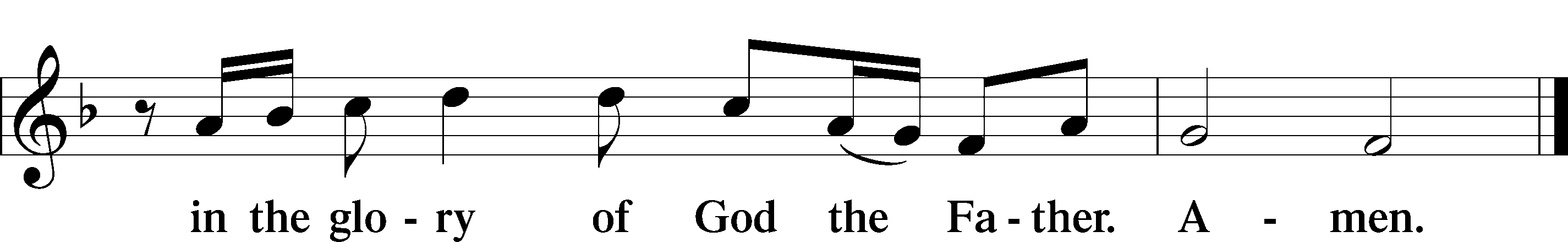 Salutation and Collect of the DayP	The Lord be with you.C	And also with you.P	Let us pray.O Lord, graciously hear the prayers of Your people that we who justly suffer the consequence of our sin may be mercifully delivered by Your goodness to the glory of Your name; through Jesus Christ, Your Son, our Lord, who lives and reigns with You and the Holy Spirit, one God, now and forever.C	Amen.SitOld Testament Reading	Deuteronomy 30:15–2015“See, I have set before you today life and good, death and evil. 16If you obey the commandments of the Lord your God that I command you today, by loving the Lord your God, by walking in his ways, and by keeping his commandments and his statutes and his rules, then you shall live and multiply, and the Lord your God will bless you in the land that you are entering to take possession of it. 17But if your heart turns away, and you will not hear, but are drawn away to worship other gods and serve them, 18I declare to you today, that you shall surely perish. You shall not live long in the land that you are going over the Jordan to enter and possess. 19I call heaven and earth to witness against you today, that I have set before you life and death, blessing and curse. Therefore choose life, that you and your offspring may live, 20loving the Lord your God, obeying his voice and holding fast to him, for he is your life and length of days, that you may dwell in the land that the Lord swore to your fathers, to Abraham, to Isaac, and to Jacob, to give them.”P	This is the Word of the Lord.C	Thanks be to God.Gradual	Psalm 117:1–2a; 96:8Praise the Lord, all | nations!*
	Extol him, all | peoples!
For great is his steadfast | love toward us,*
	and the faithfulness of the Lord endures for- | ever.
Ascribe to the Lord the glory | due his name;*
	bring an offering, and come in- | to his courts!Epistle	1 Corinthians 3:1–91But I, brothers, could not address you as spiritual people, but as people of the flesh, as infants in Christ. 2I fed you with milk, not solid food, for you were not ready for it. And even now you are not yet ready, 3for you are still of the flesh. For while there is jealousy and strife among you, are you not of the flesh and behaving only in a human way? 4For when one says, “I follow Paul,” and another, “I follow Apollos,” are you not being merely human?5What then is Apollos? What is Paul? Servants through whom you believed, as the Lord assigned to each. 6I planted, Apollos watered, but God gave the growth. 7So neither he who plants nor he who waters is anything, but only God who gives the growth. 8He who plants and he who waters are one, and each will receive his wages according to his labor. 9For we are God’s fellow workers. You are God’s field, God’s building.P	This is the Word of the Lord.C	Thanks be to God.StandAlleluia and Verse	LSB 156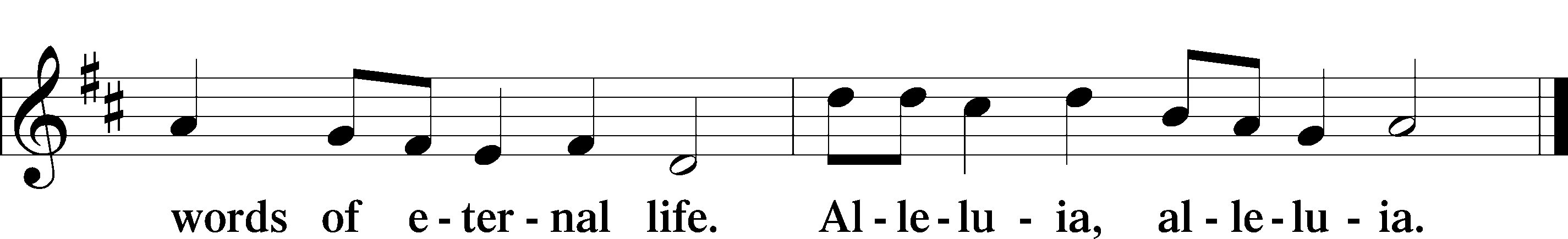 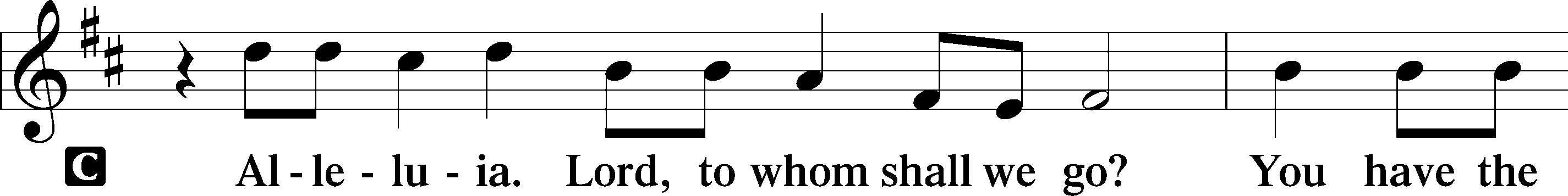 Holy Gospel	Matthew 5:21–37P	The Holy Gospel according to St. Matthew, the fifth chapter.C	Glory to You, O Lord.	21[Jesus said:] “You have heard that it was said to those of old, ‘You shall not murder; and whoever murders will be liable to judgment.’ 22But I say to you that everyone who is angry with his brother will be liable to judgment; whoever insults his brother will be liable to the council; and whoever says, ‘You fool!’ will be liable to the hell of fire. 23So if you are offering your gift at the altar and there remember that your brother has something against you, 24leave your gift there before the altar and go. First be reconciled to your brother, and then come and offer your gift. 25Come to terms quickly with your accuser while you are going with him to court, lest your accuser hand you over to the judge, and the judge to the guard, and you be put in prison. 26Truly, I say to you, you will never get out until you have paid the last penny.	27“You have heard that it was said, ‘You shall not commit adultery.’ 28But I say to you that everyone who looks at a woman with lustful intent has already committed adultery with her in his heart. 29If your right eye causes you to sin, tear it out and throw it away. For it is better that you lose one of your members than that your whole body be thrown into hell. 30And if your right hand causes you to sin, cut it off and throw it away. For it is better that you lose one of your members than that your whole body go into hell.	31“It was also said, ‘Whoever divorces his wife, let him give her a certificate of divorce.’ 32But I say to you that everyone who divorces his wife, except on the ground of sexual immorality, makes her commit adultery. And whoever marries a divorced woman commits adultery.	33“Again you have heard that it was said to those of old, ‘You shall not swear falsely, but shall perform to the Lord what you have sworn.’ 34But I say to you, Do not take an oath at all, either by heaven, for it is the throne of God, 35or by the earth, for it is his footstool, or by Jerusalem, for it is the city of the great King. 36And do not take an oath by your head, for you cannot make one hair white or black. 37Let what you say be simply ‘Yes’ or ‘No’; anything more than this comes from evil.”P	This is the Gospel of the Lord.C	Praise to You, O Christ.Sit394 Songs of Thankfulness and Praise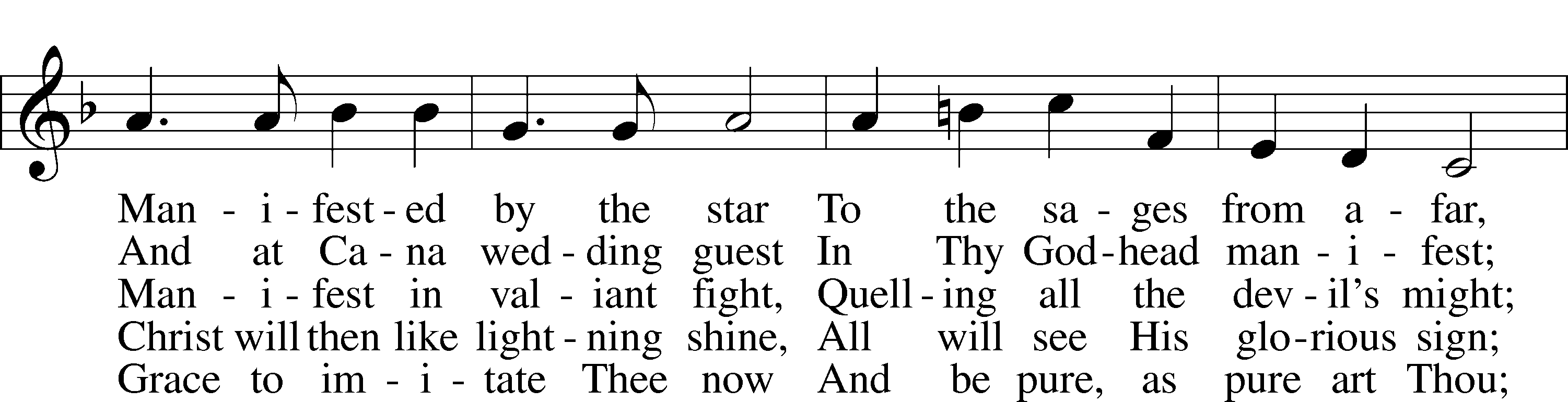 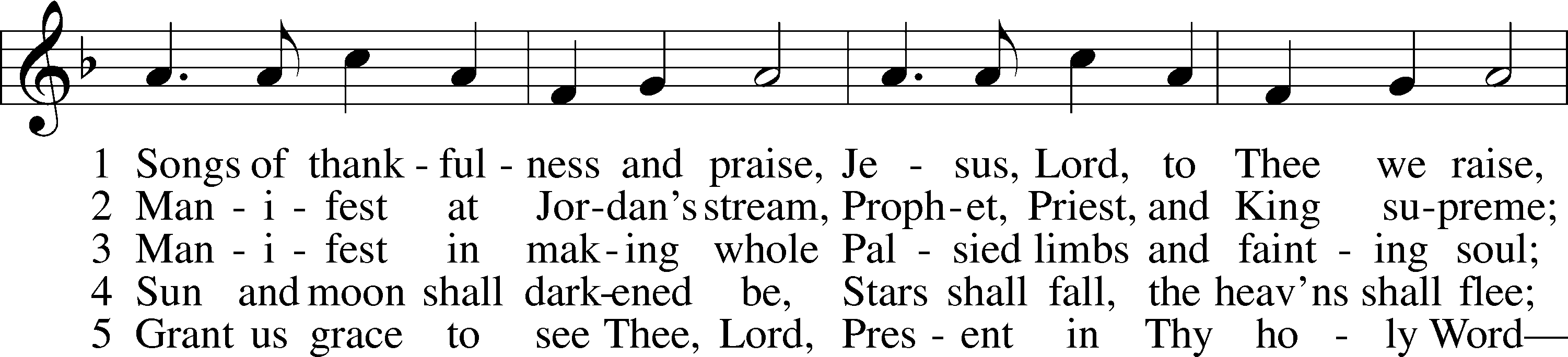 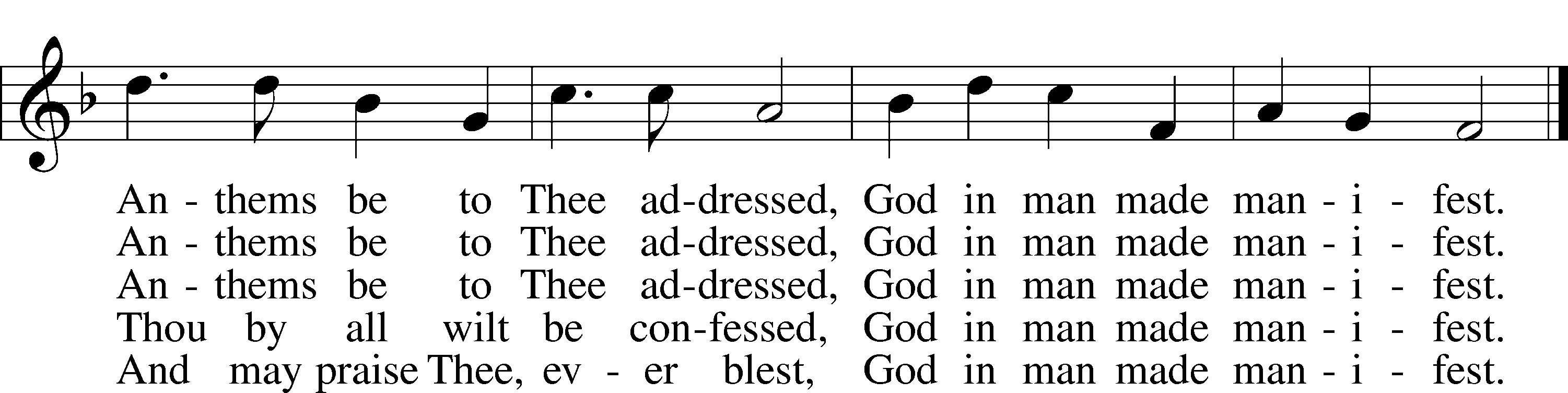 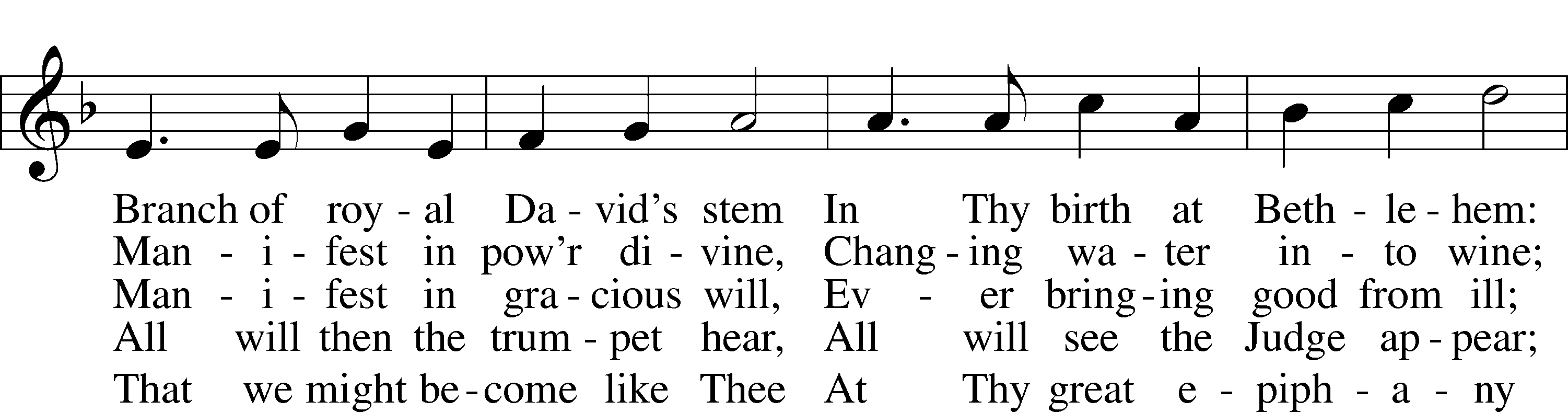 Text: Christopher Wordsworth, 1807–85, alt. Tune: George J. Elvey, 1816–93 Text and tune: Public domainSermon StandApostles’ CreedC	I believe in God, the Father Almighty,     maker of heaven and earth.And in Jesus Christ, His only Son, our Lord,     who was conceived by the Holy Spirit,     born of the virgin Mary,     suffered under Pontius Pilate,     was crucified, died and was buried.     He descended into hell.     The third day He rose again from the dead.     He ascended into heaven     and sits at the right hand of God the Father Almighty.     From thence He will come to judge the living and the dead.I believe in the Holy Spirit,     the holy Christian Church,          the communion of saints,     the forgiveness of sins,     the resurrection of the body,     and the life T everlasting. Amen.Prayer of the ChurchSitConsecration of the OfferingAfter the prayers please be seated. The altar is set for the Lord’s Supper and the offering is consecrated. As you prepare to receive the sacrament you may use the prayers in the front of the hymnal or meditate on a communion hymn.StandOffertory	LSB 159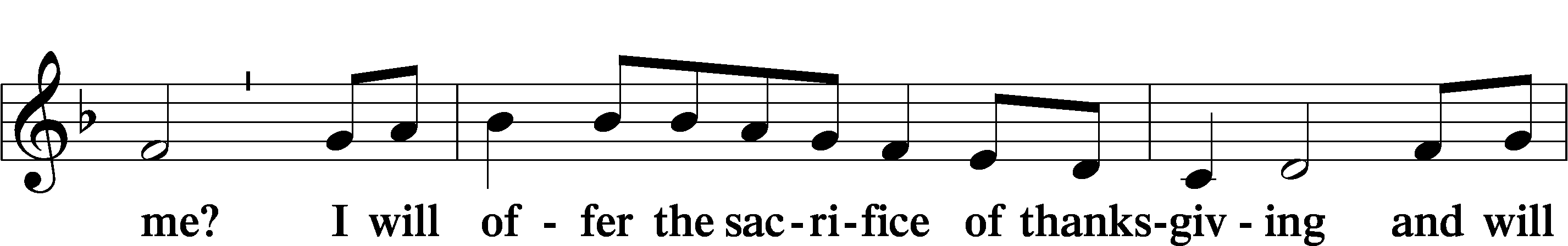 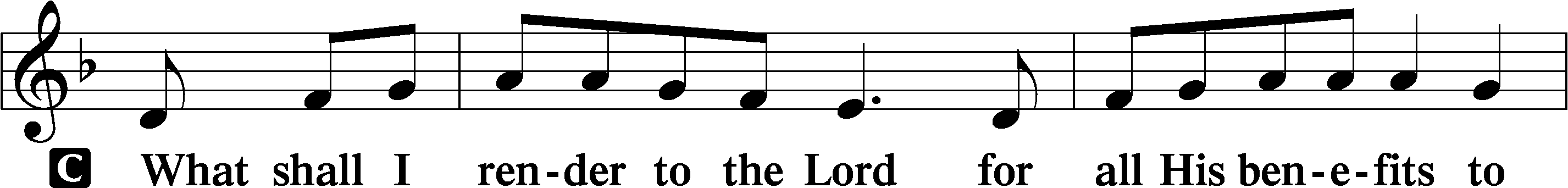 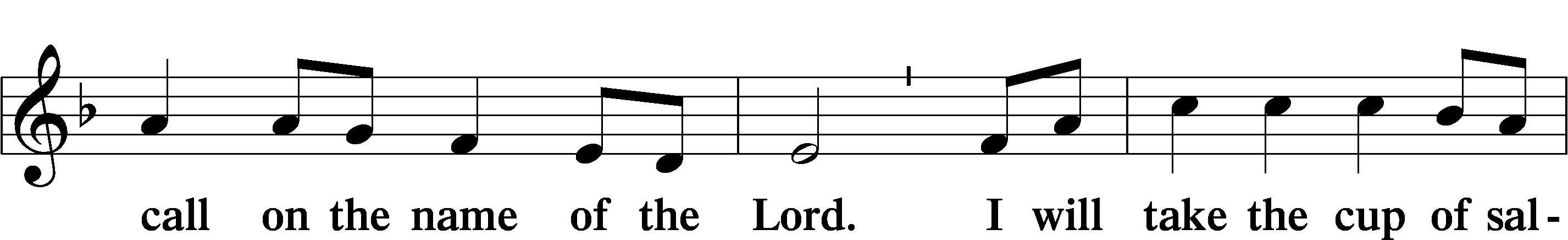 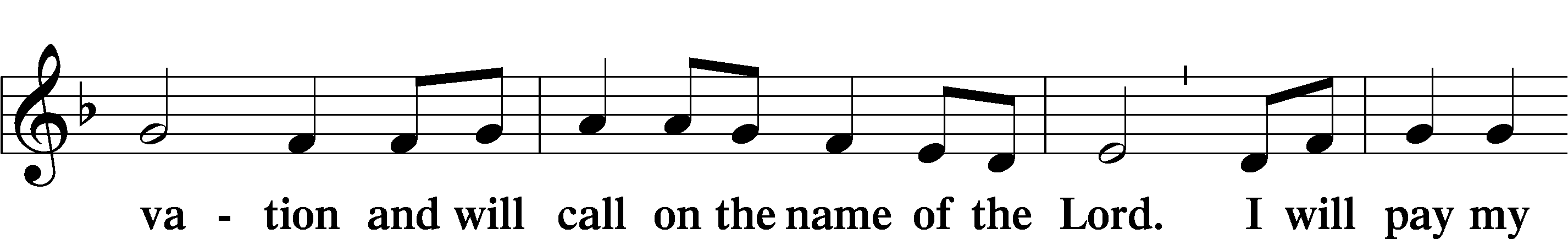 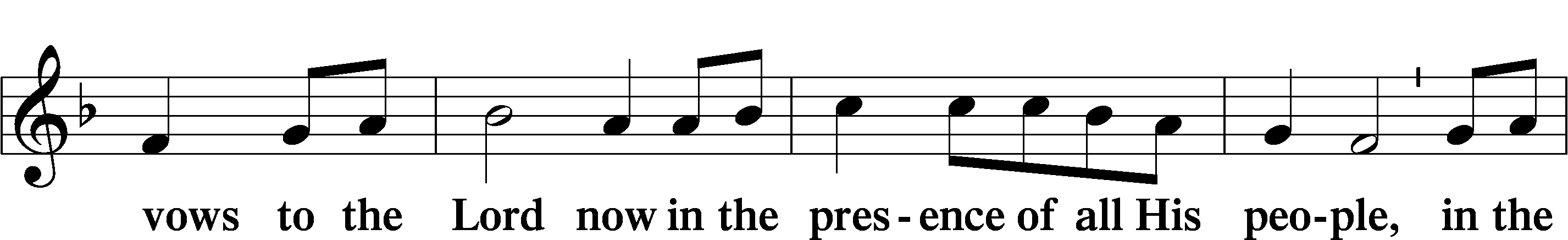 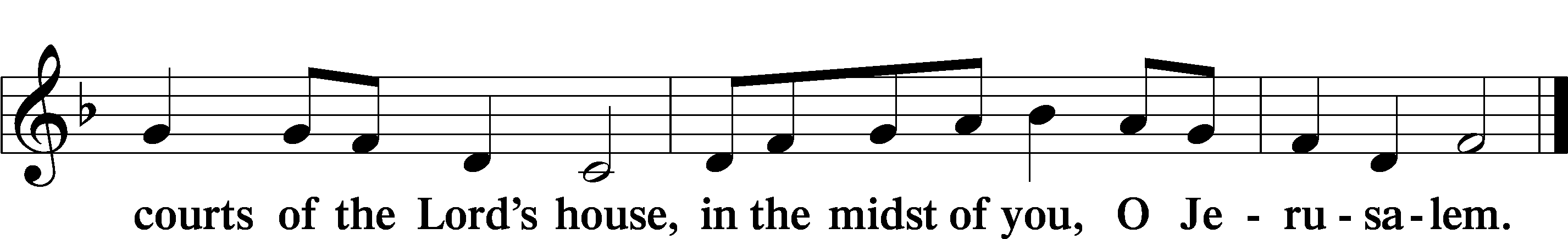 Preface	LSB 160P	The Lord be with you.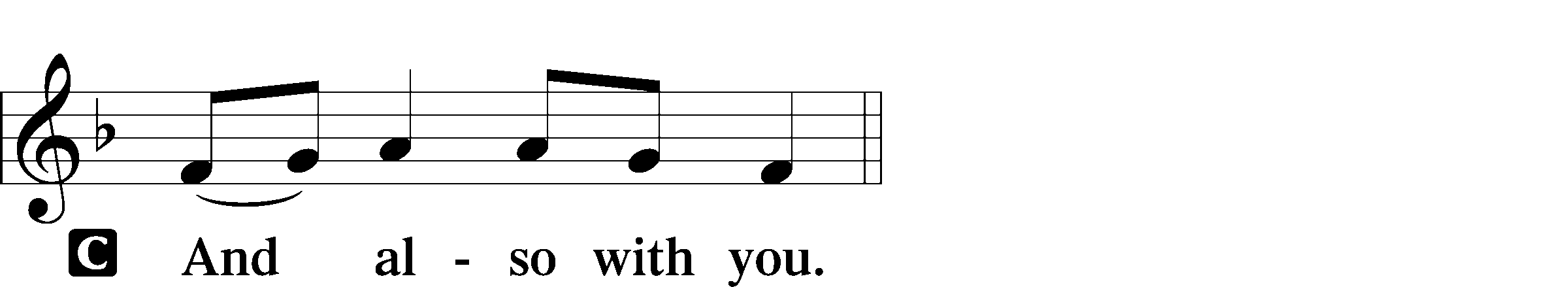 P	Lift up your hearts.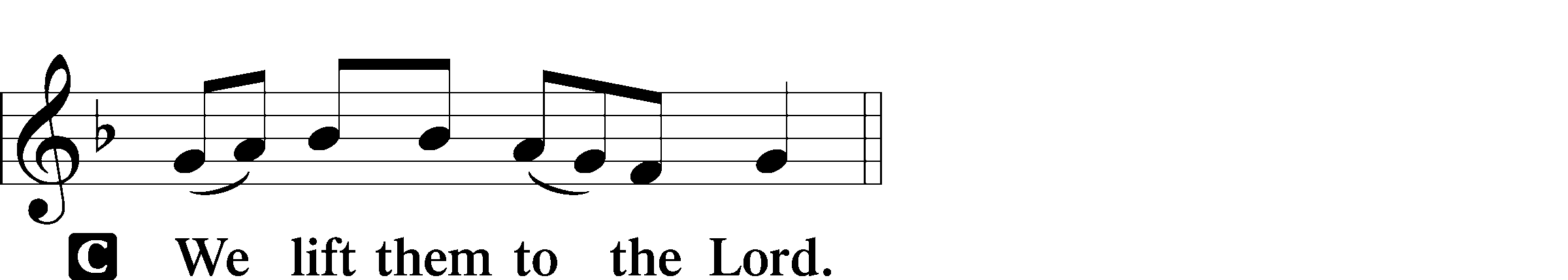 P	Let us give thanks to the Lord our God.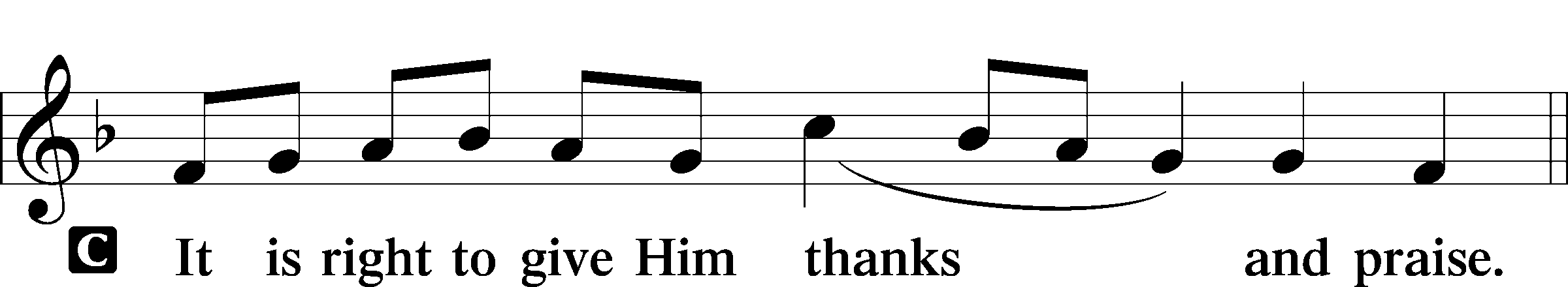 P	It is truly good, right, and salutary that we should at all times and in all places give thanks to You, holy Lord, almighty Father, everlasting God, through Jesus Christ, our Lord; for what had been hidden from before the foundation of the world You have made known to the nations in Your Son. In Him, being found in the substance of our mortal nature, You have manifested the fullness of Your glory. Therefore with angels and archangels and with all the company of heaven we laud and magnify Your glorious name, evermore praising You and saying:Sanctus	LSB 161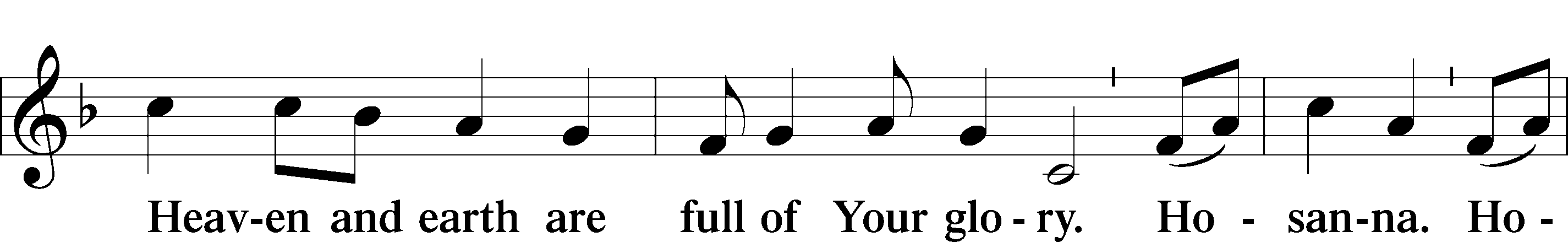 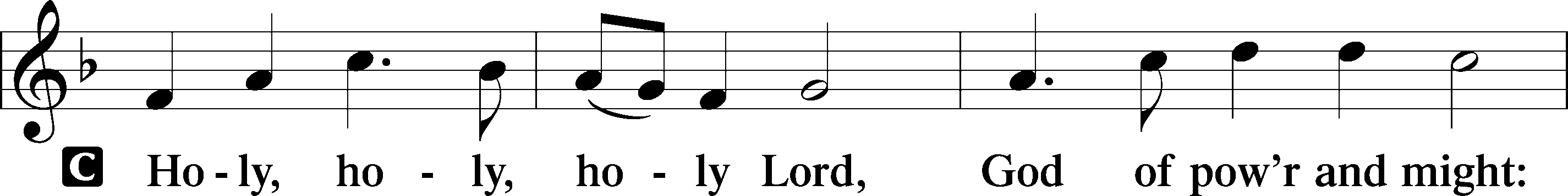 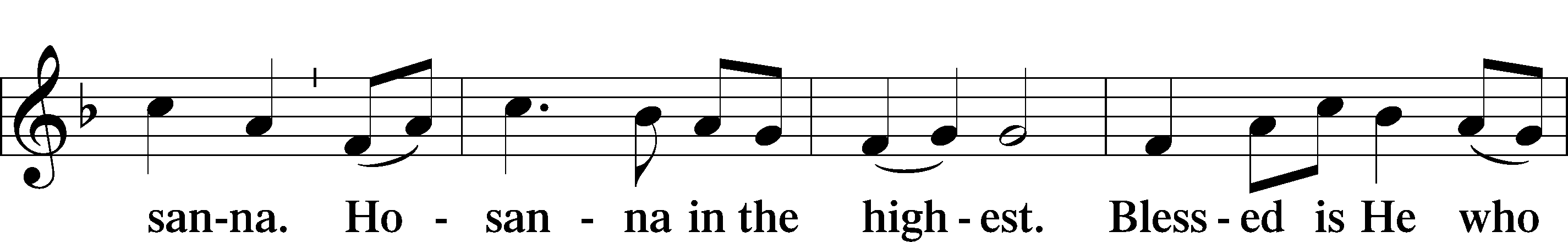 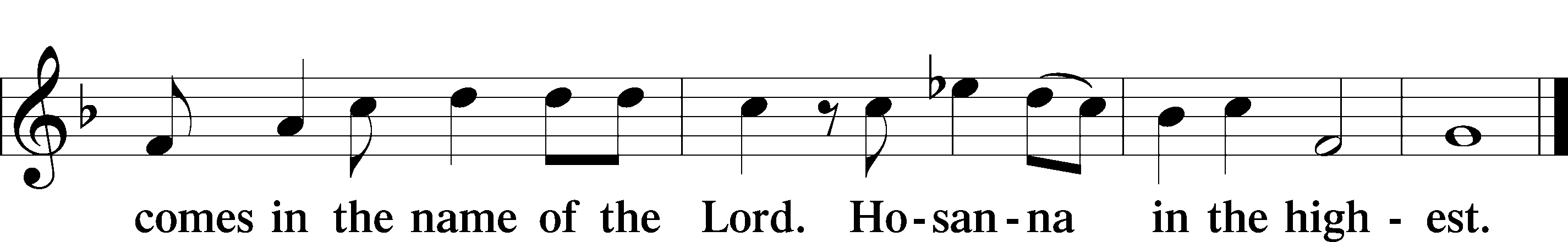 Lord’s Prayer	LSB 162P	Lord, remember us in Your kingdom and teach us to pray:C	Our Father who art in heaven,     hallowed be Thy name,     Thy kingdom come,     Thy will be done on earth          as it is in heaven;     give us this day our daily bread;     and forgive us our trespasses          as we forgive those          who trespass against us;     and lead us not into temptation,     but deliver us from evil.For Thine is the kingdom     and the power and the glory     forever and ever. AmenThe Words of Our LordP	Our Lord Jesus Christ, on the night when He was betrayed, took bread, and when He had given thanks, He broke it and gave it to the disciples and said: “Take, eat; this is My T body, which is given for you. This do in remembrance of Me.”	In the same way also He took the cup after supper, and when He had given thanks, He gave it to them, saying: “Drink of it, all of you; this cup is the new testament in My T blood, which is shed for you for the forgiveness of sins. This do, as often as you drink it, in remembrance of Me.”Pax Domini	LSB 163P	The peace of the Lord be with you always.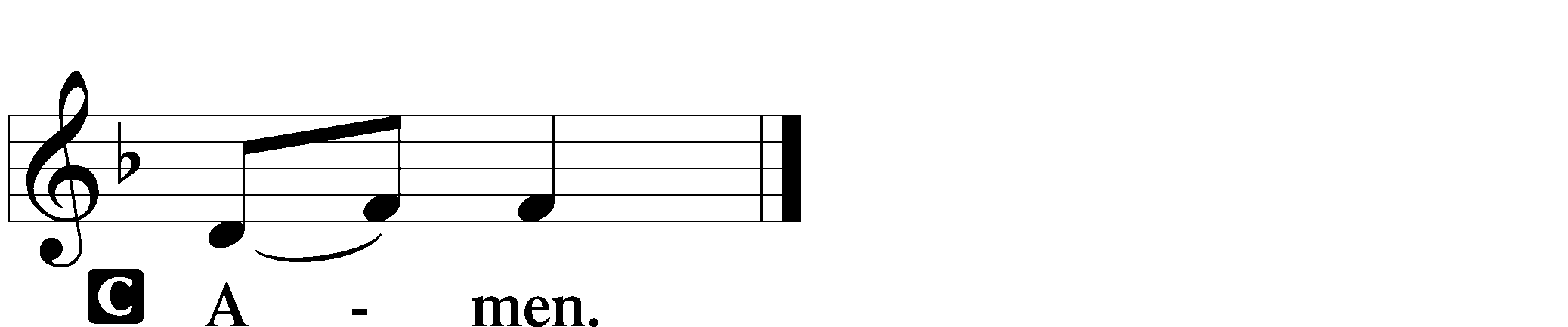 Agnus Dei	LSB 163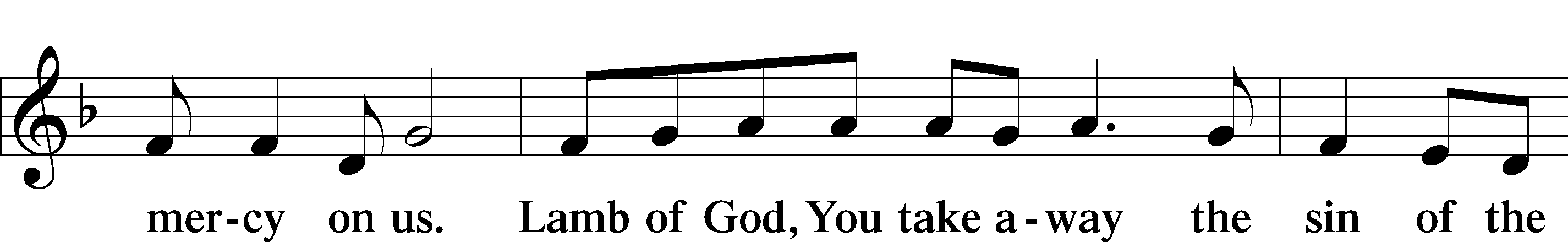 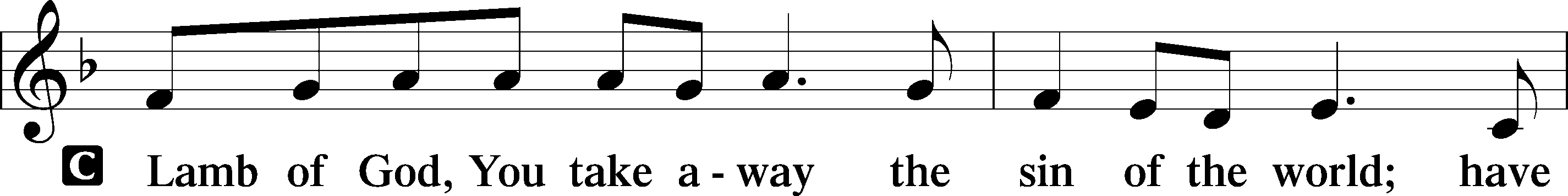 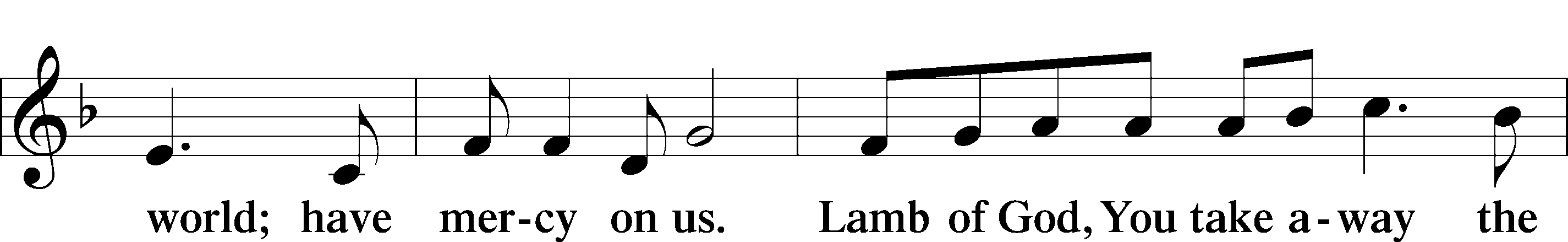 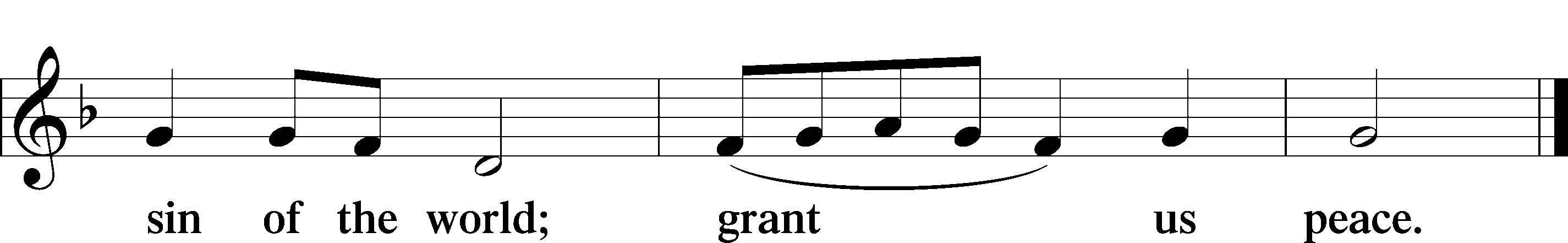 SitDistribution496 Holy Spirit, Light Divine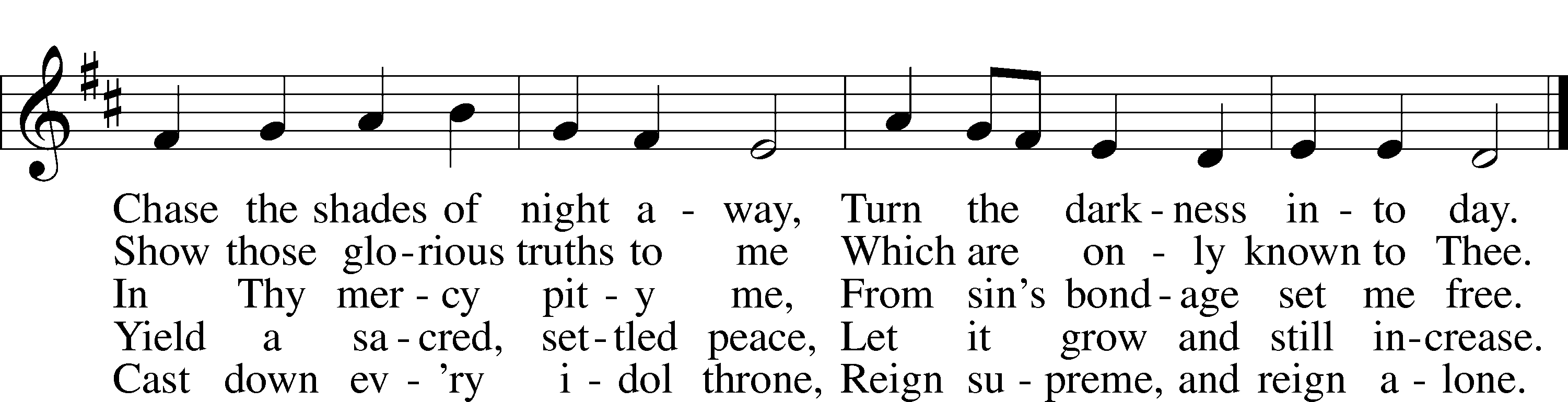 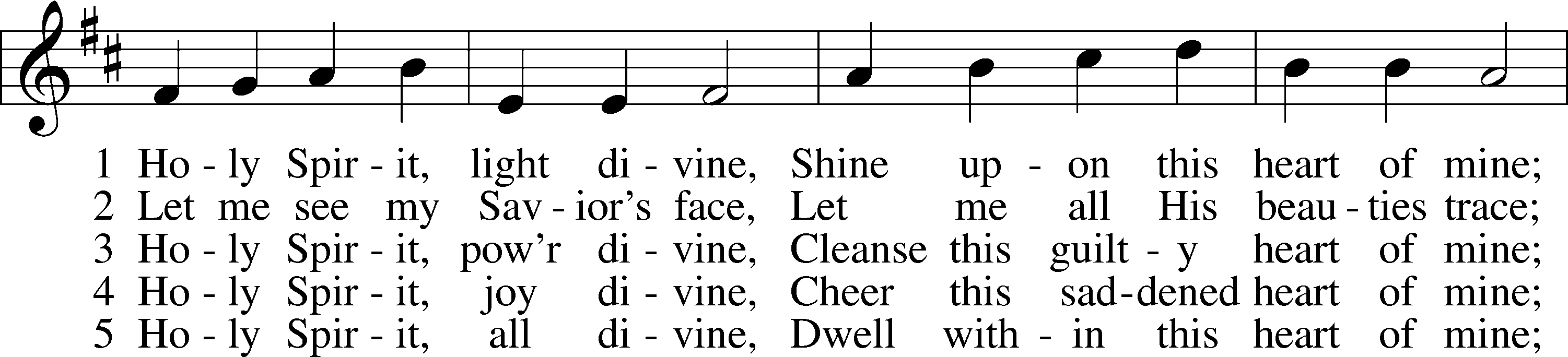 Text: Andrew Reed, 1787–1862, alt. Tune: Orlando Gibbons, 1583–1625 Text and tune: Public domain623 Lord Jesus Christ, We Humbly Pray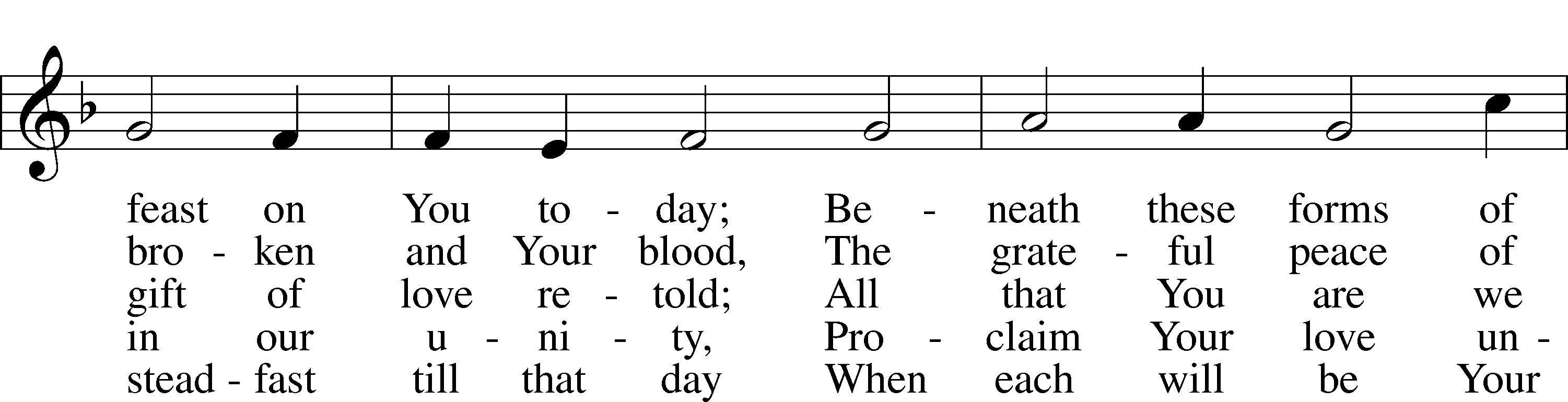 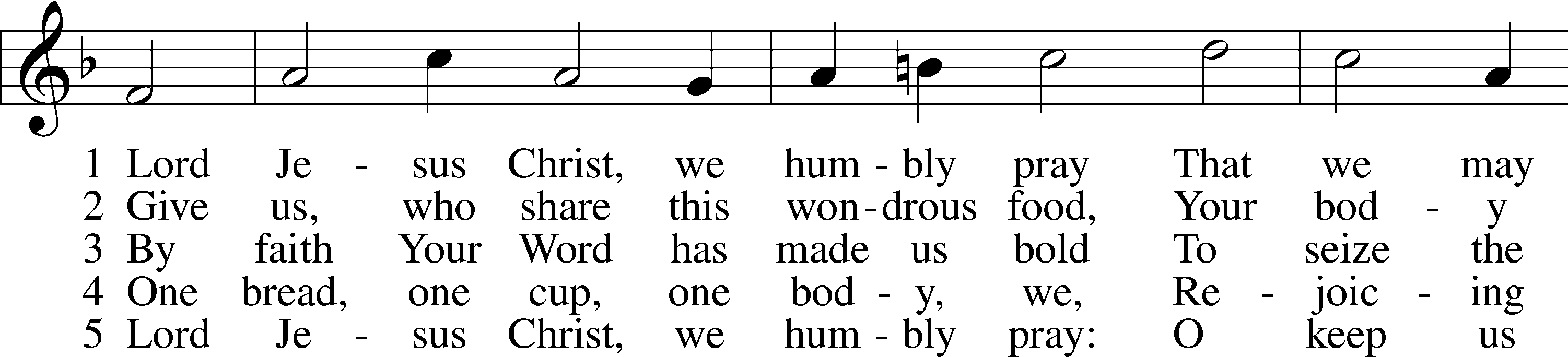 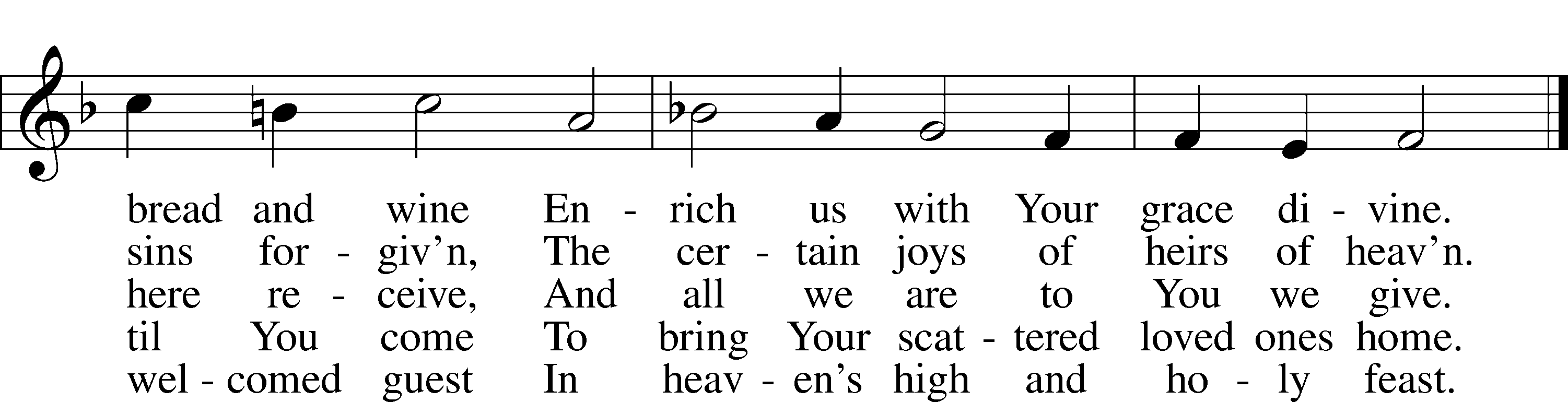 Text: Henry E. Jacobs, 1844–1932, alt. Tune: Cantionale Germanicum, 1628, Gochsheim Text and tune: Public domain704 Renew Me, O Eternal Light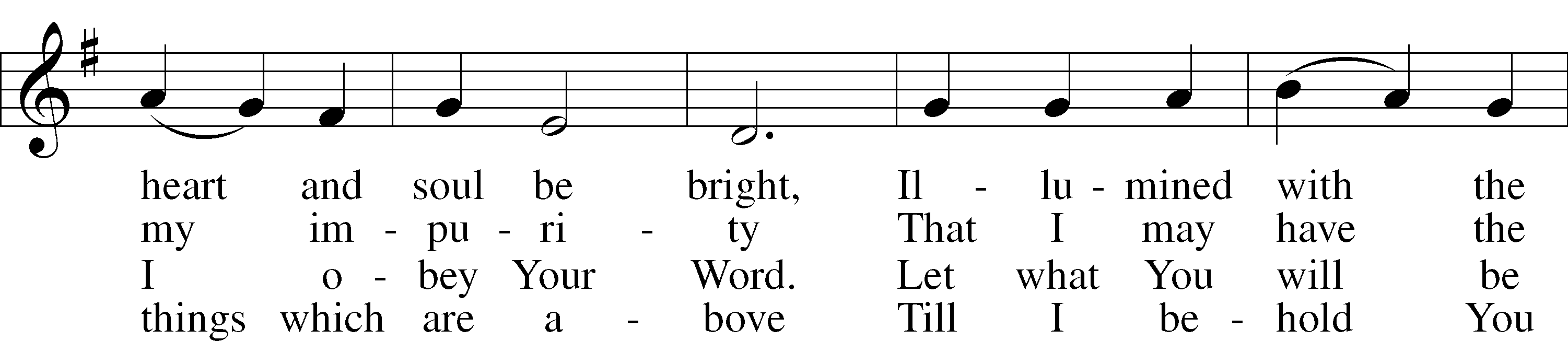 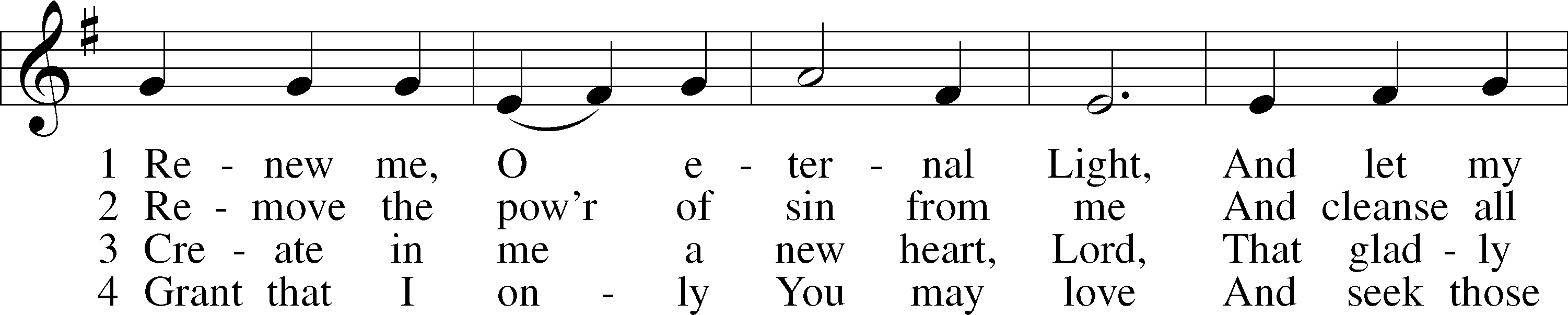 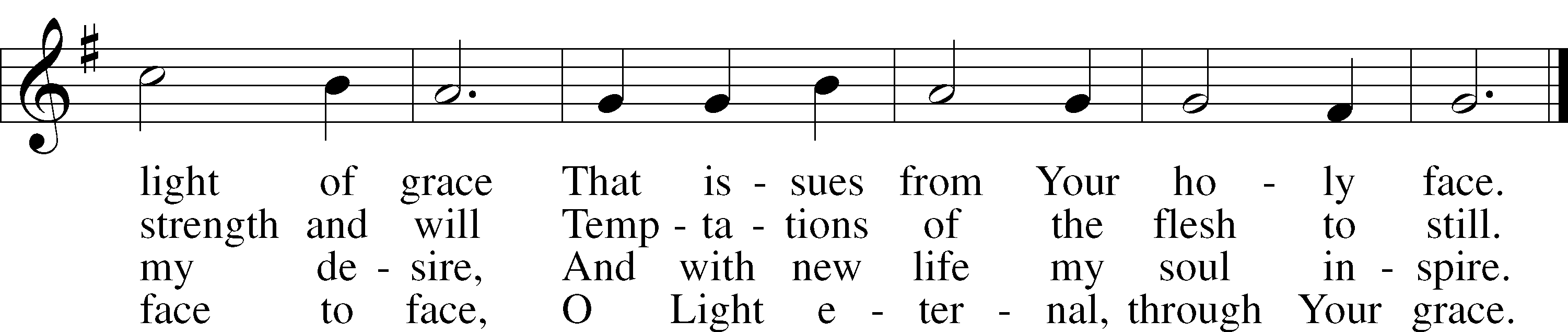 Text: Johann Friedrich Ruopp, 1672–1708; tr. August Crull, 1845–1923, alt. Tune: As hymnodus sacer, 1625, Leipzig Text and tune: Public domain865 Lord, Help Us Ever to Retain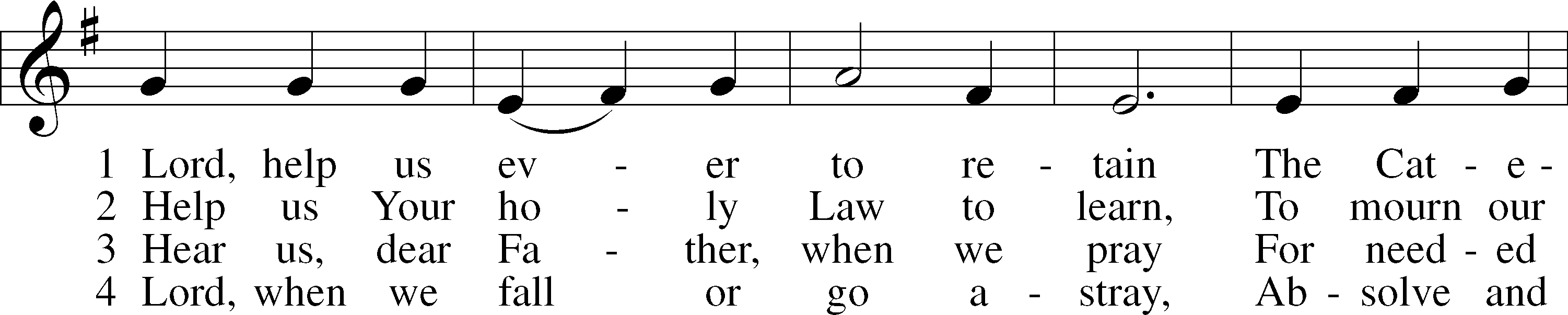 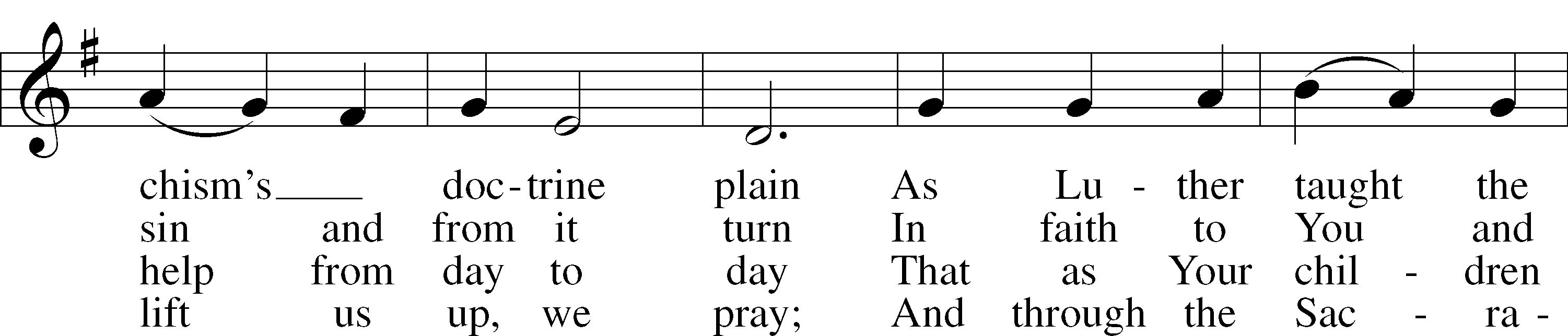 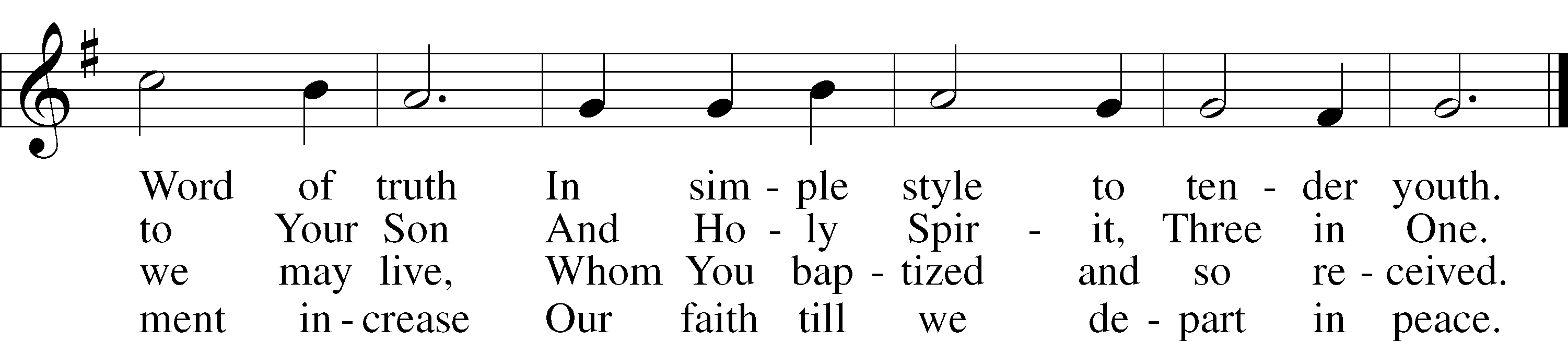 Text: Ludwig Helmbold, 1532–98; tr. Matthias Loy, 1828–1915, alt. Tune: As hymnodus sacer, 1625, Leipzig Text and tune: Public domainThe DismissalP	The body and blood of our Lord Jesus Christ strengthen and preserve you in body and soul to life everlasting. Depart T in peace.C	Amen.StandThank the Lord	LSB 164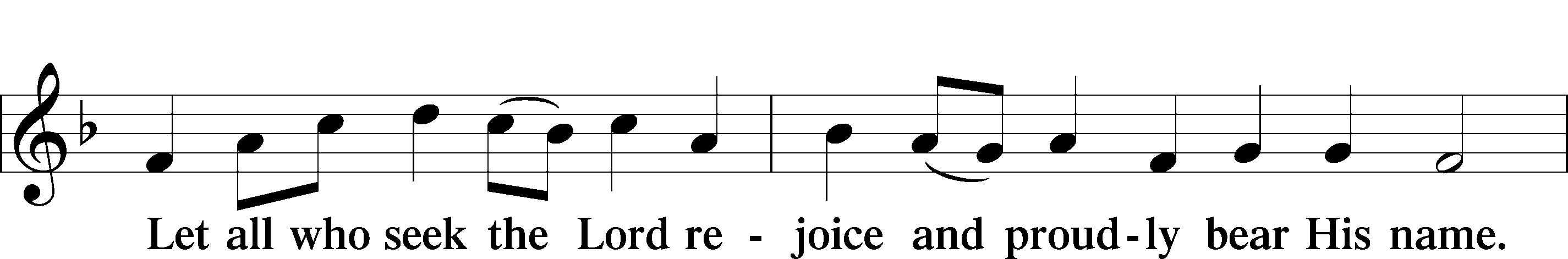 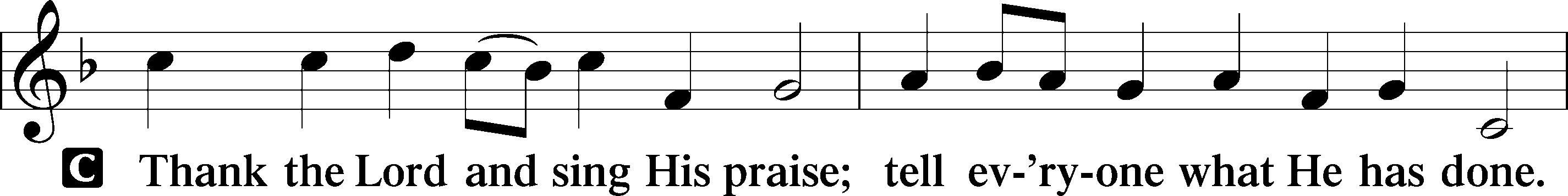 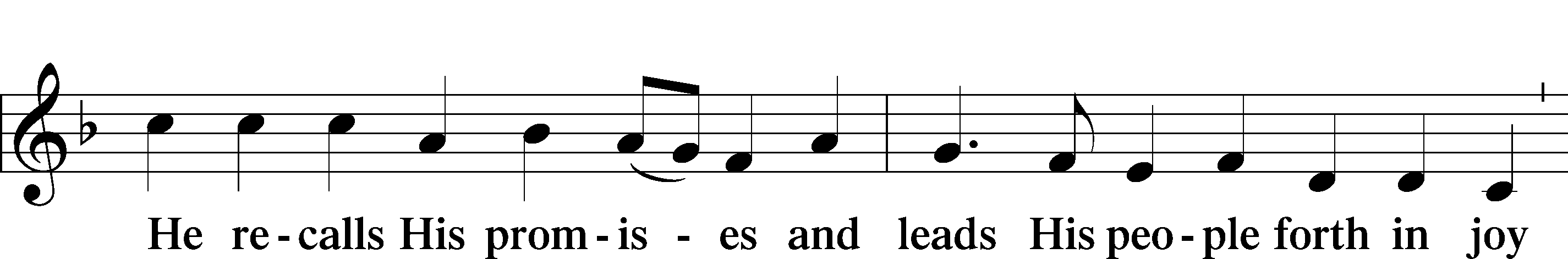 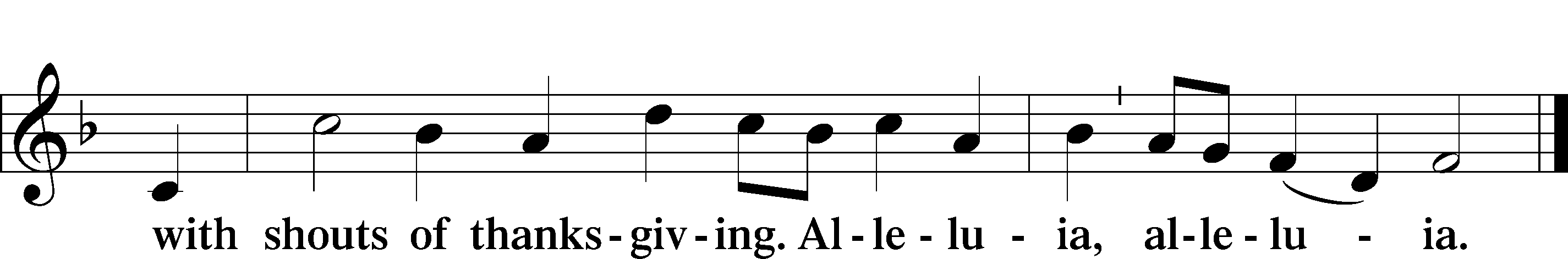 Post-Communion CollectP	Let us pray.We give thanks to You, almighty God, that You have refreshed us through this salutary gift, and we implore You that of Your mercy You would strengthen us through the same in faith toward You and in fervent love toward one another; through Jesus Christ, Your Son, our Lord, who lives and reigns with You and the Holy Spirit, one God, now and forever.C	Amen.Benediction	LSB 202P	The Lord bless you and keep you.	The Lord make His face shine upon you and be gracious unto you.	The Lord lift up His countenance upon you and T give you peace.C	Amen, amen, amen.921 On What Has Now Been Sown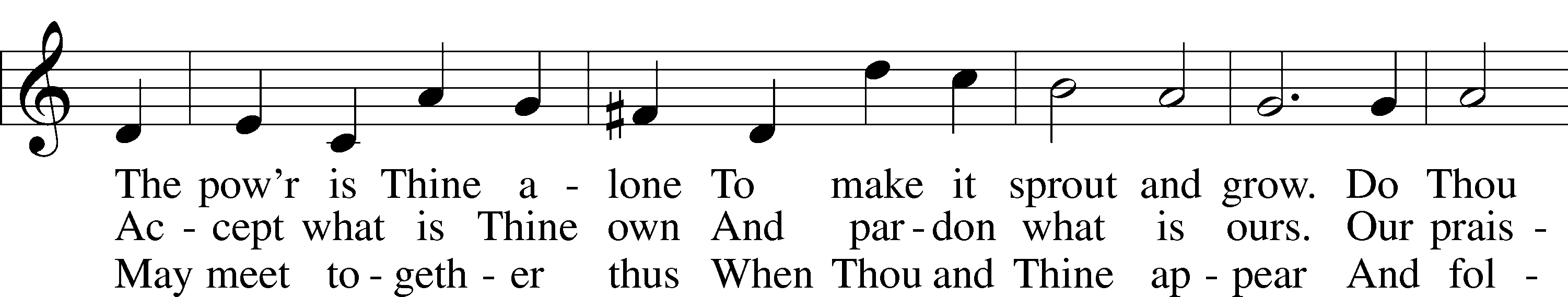 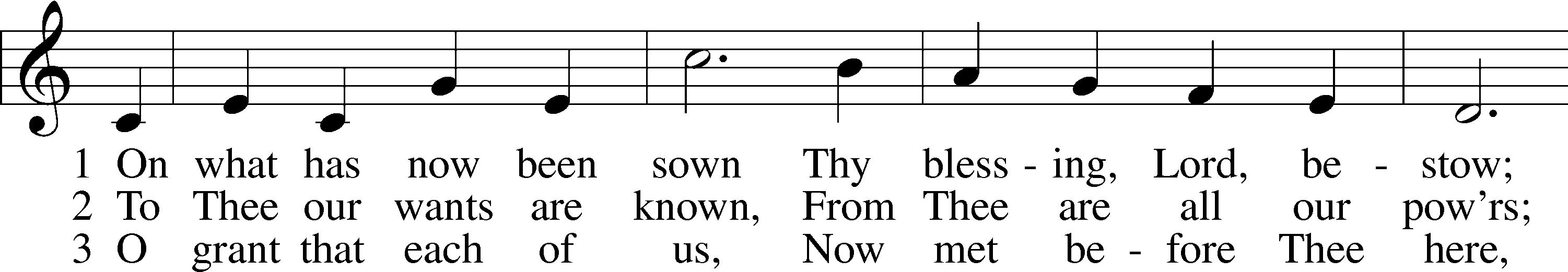 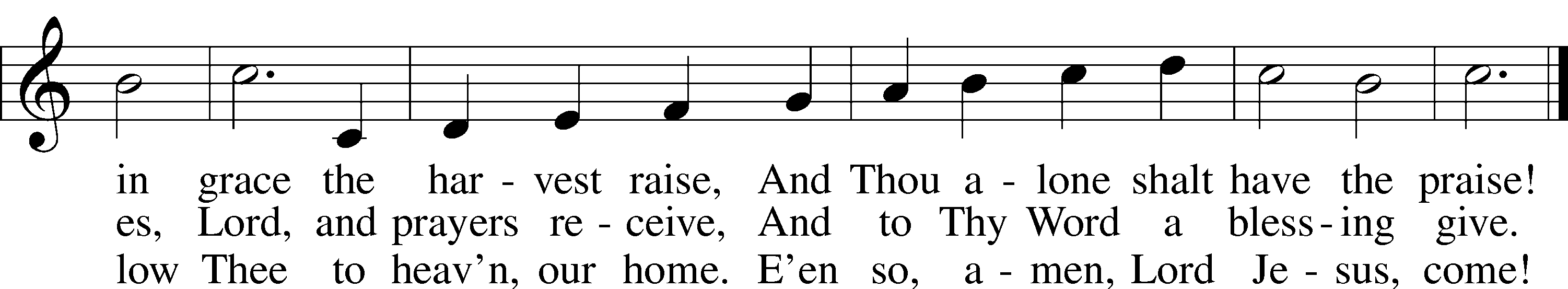 Text: John Newton, 1725–1807, alt. Tune: John Darwall, 1731–89 Text and tune: Public domain\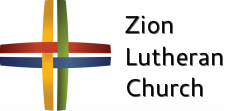 Announcements for February 12th, 2023Adult Choir: Adult Choir has begun! They will meet Wednesdays at 7pm. Starting Ash Wednesday (Feb. 22nd), they will meet after Lenten Service (8pm).Group Pictures: NEXT Sunday, Feb. 19th, if your group/organization has not taken a picture for the directory, please stay after service. Altar Guild still needs a picture taken. We will also do retakes.Ash Wednesday and Lenten Services: On February 22nd, we will be having Ash Wednesday services at 7pm, starting the Lenten season. There will a meal served at 5:30p before each service. Mary Martha will be providing the Ash Wednesday meal.Exchange Bank Checking: Exchange Bank has an exciting new program to help area schools like Zion and to promote their services! Look for a flier in your mailbox for details.Ark Encounter Trip: Interested in visiting the Ark Encounter and the Creation Museum the week of May 22nd-26th? Please give Pastor DeLoach your name and number if you are interested in this trip. Save your spot before the trip fills up.Lenten Bible Reading Cards: Reading the New Testament in Lent is a worthwhile and doable discipline. Simply read about 6-8 chapters a day, six days a week, beginning on Ash Wednesday and ending before Holy Thursday. A schedule of readings can be found on the purple sheet in the church entryway. You can also pick up a yellow Bible ready check-off card to keep track of your Bible reading progress for the whole year.Radio Broadcast & Altar Flowers: The sign-up sheets for the 2023 radio broadcasts and flowers are on the bulletin board by the mailboxes. If you want a certain date, sign up ASAP.SCHOOL NEWSTrack and Field: A packet went home with the 5th-8th grade students this last week. Practices start Thursday, March 2nd. Contact Coach Torres, Miss Nikodym or Coach Anderson with any questions.P/T Conferences: There will be no school this Thursday and Friday, Feb. 16th-17th for Parent/Teacher Conferences. Office hours are Thursday 8a-4p and Friday 8a-12p.Kindergarten Signing Day: On March 5th 5p-7p, Zion Lutheran Kindergarten will host its second annual signing day. This is great for the 2023-2024 Kindergarteners to meet their classmates and Miss Nikodym.Best of Kearney: The Kearney Hub has started its Best of Kearney Voting. Zion Preschool has been blessed to win this award for many years. Go to this link to vote: https://kearneyhub.com/contests/best-of-kearney-2023/ Prayers for Our MembersPrayers for Our MembersMadisen SkaggsExpectingNorman Abels (Brookestone Meadows–Elkhorn)HealingJudy AhrensHealingVaughn Albrecht (Mount Carmel)HealingTom & DyAnn AltwineHealingGrace BurgerHealingLyle Colsden (Mother Hull)HealingPat Flodine (Cambridge Court)HealingMarilyn FuquaHealingVi Fox (Prairie View)HealingJan HatfieldHealingRuby HatfieldHealingEvelyn Heiden (Mother Hull)HealingLinda LuhnHealingDiane PlummerHealingDebra SchinkelHealingDon TrampeHealingRobin BakerCancerIvan BombeckCancerBertha MarienauCancerPrayers for Our Members’ Family & FriendsPrayers for Our Members’ Family & FriendsLana Fattig (Eric’s wife)ExpectingRoger Young (Tiffany Davis’ father)Parkinson’sRuth Shoen (Joy Barefoot’s sister)SurgeryGreg Blum (Junge Family Friend)HealingElaine de la Motte (Carol Herron’s sister-in-law)HealingRoger Hoffman (Marc’s father)HealingJoshua Junge (Steve’s nephew)HealingLuetta Lammers (Ruby Hatfield’s sister)HealingTim Powers (Kim Wilken’s brother)HealingHoward Quandt (Don & Shirley Helmbrecht’s family)HealingAaron Russell (Becky Thornton’s son-in-law)HealingDavid & Carol Shiers (Jessica’s parents)HealingPat Snyder (Carol Herron’s friend)HealingRandy Solomon (Beth Rosenthal’s father)HealingDon Todd, Jr. (Marilyn Fuqua’s nephew)HealingJonah (Jase & Jarren Blattner’s friend)CancerGlenda Fichtner (Ruby Hatfield’s niece)CancerGay Koopman (Todd Koopman’s sister)CancerRon Halvorsen (Jeff’s dad)CancerSharon Mulhair (Pam Uhlir’s cousin)CancerMilton Naprstek (Marilyn Fuqua’s brother)CancerCindy Pietsch (Ellen Koopman’s sister-in-law)CancerTyrone Uhlir (Pam’s nephew)CancerRay Vang (Don & Shirley Helmbrecht’s brother-in-law)CancerWorship AssistantsWorship AssistantsSunday, February 12th – 9:00aSunday, February 12th – 9:00aElder: Ken HockemeierAcolyte: Landen EckhoffAnnouncer: Lonna GronewollerUsher: Steve JungeEngineer: Eric RosenthalAltar Guild:  Carolyn Westman               Rachael BurgerSunday, February 19th – 9:00aSunday, February 19th – 9:00aElder: Nathan GauntAcolyte: Isaiah GauntAnnouncer: Carol KreutzerUsher: Andy WollbergEngineer: Jared NuttelmanAltar Guild: Carolyn Westman               Rachael BurgerWednesday, February 22nd – 7:00pWednesday, February 22nd – 7:00pElder: Nathan GauntAcolyte: Eli RandolphUsher: Mike WilkensEngineer: Jared NuttelmanAltar Guild: Shirley HelmbrechtResponse to the GospelDate: 2/5/2023Offering: $9,692 Weekly Need: $7,500Offering Options:To worship the Lord with your offering: 1) Place your offering in the offering plate as you enter or leave.2) Go to zionkearney.churchtrac.com/give3) Go to zionkearney.com and click on the ChurchTrac icon4) Mail your gift to Zion Lutheran Church, 2421 C Ave, Kearney, NE 68847 or place it in the mail slot on the south side of the building.Today’s Radio Broadcast is sponsored Lennis Hodgson, in memory of Diane.TThis Week at ZionTThis Week at ZionTThis Week at ZionSun 2/129:00a10:30a10:30a5:00pDivine ServiceAdult Bible Study & Sunday SchoolRadio Broadcast    1460AM & 92.1FMDivine ServiceMon 2/137:00p7:00pBirthdaysMary MarthaBd of EldersMorgan DulitzTues 2/141:30p7:00pSleeping MatsBd of EdBd of TrusteesWed 2/158:30a5:45p7:00pChapelMidweekAdult ChoirThurs 2/167:00pNo School – P/T ConferencesMen’s Bible StudyFri 2/17BirthdaysNo School - Office Hours: 8a-12pDavid BannerSat 2/18All DayLWML Kearney Zone Conference –Fellowship HallSun 2/199:00a10:20a10:30a10:30a5:00pBirthdaysDivine ServiceGroup Pictures – Retakes Adult Bible Study & Sunday SchoolRadio Broadcast    1460AM & 92.1FMDivine ServiceJoyce Hartman